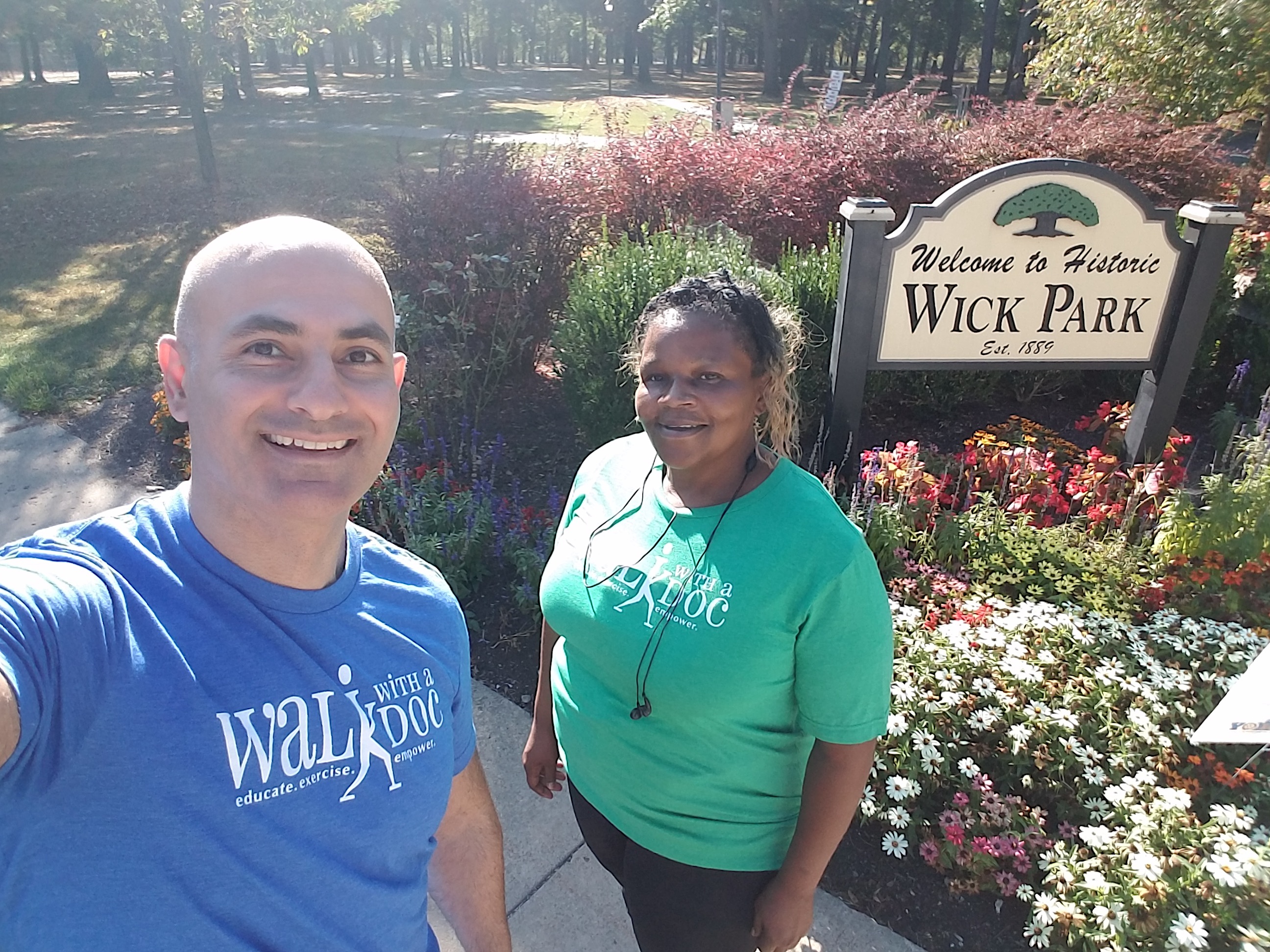 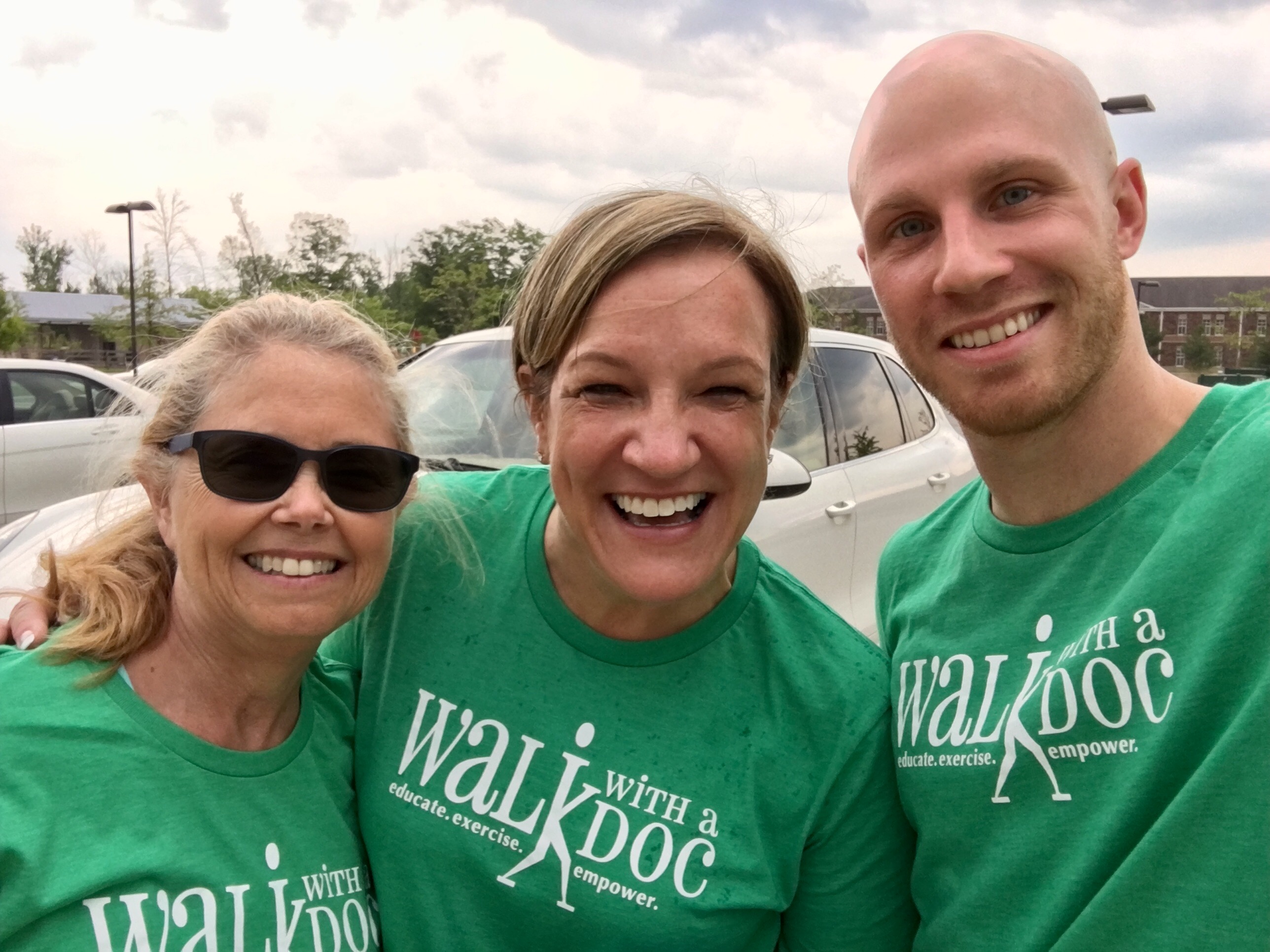 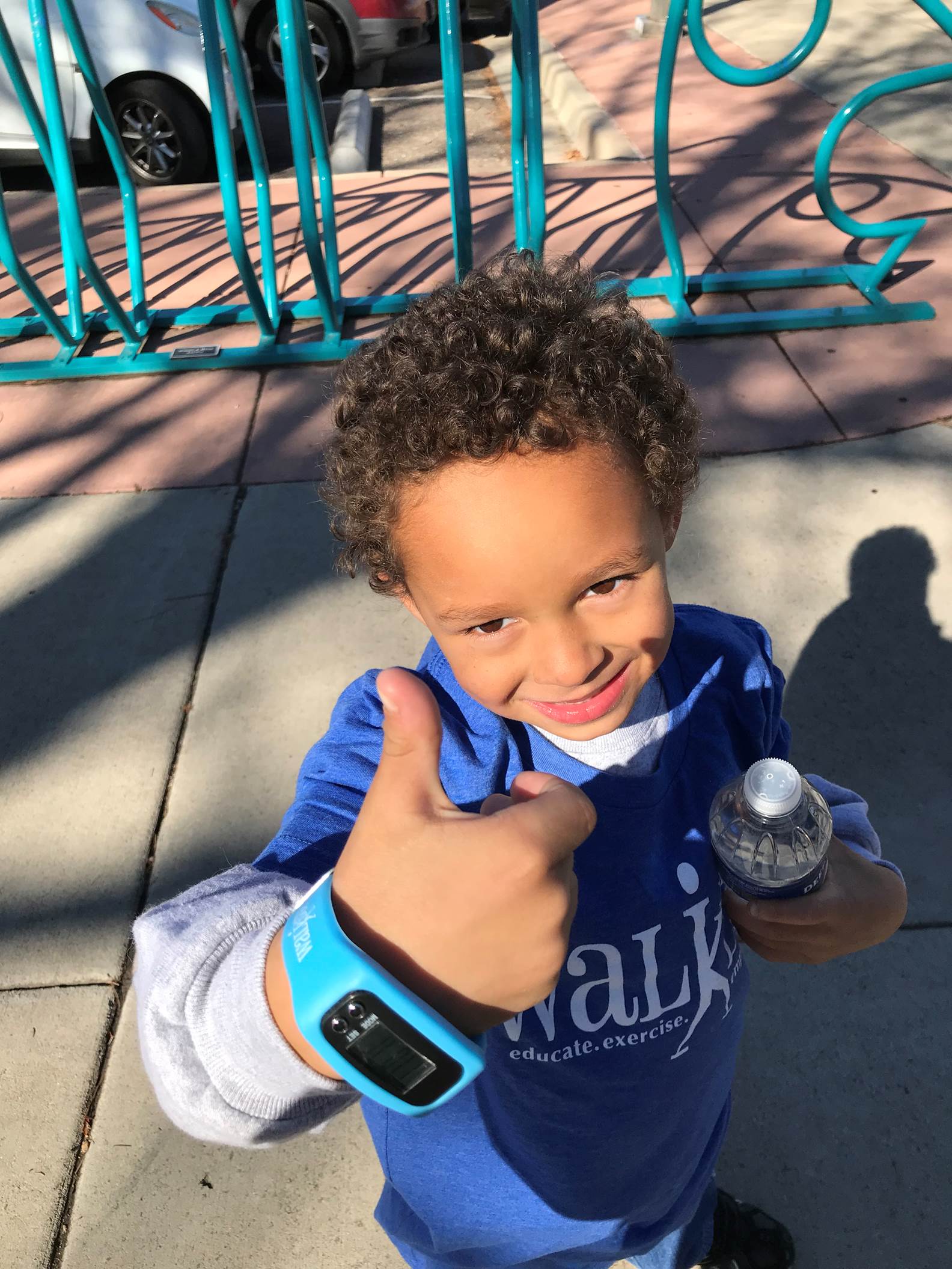 WHO: 	DR. RAOWHAT: A FREE 60 MINUTE WALK WITH THE DOC. WALK YOUR OWN PACE AND DISTANCEWHEN:	 SAT. SEPTEMBER 11, 2021 @ 4:00 PMWHERE: CUSHWA BASIN  205 POTOMAC ST,  WILLIAMSPORT, MD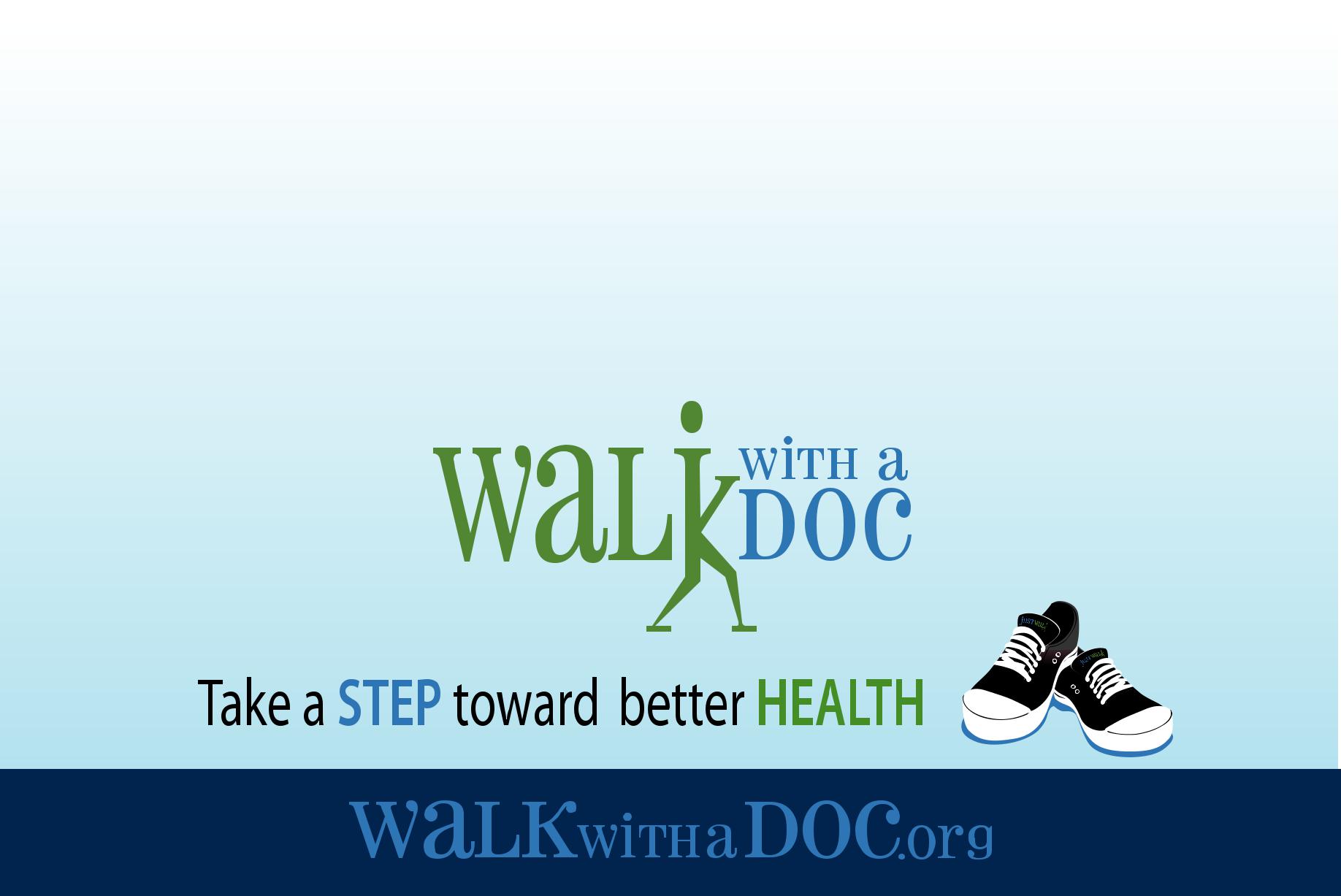 WHY:    DID YOU KNOW JUST 30 MINUTES       OF WALKING A DAY CAN:Increase your energyHelp you sleep betterIncrease productivityMake you feel happier within just 10 minutesSee 96 more reasons at www.walkwithadoc.org/why-walk/